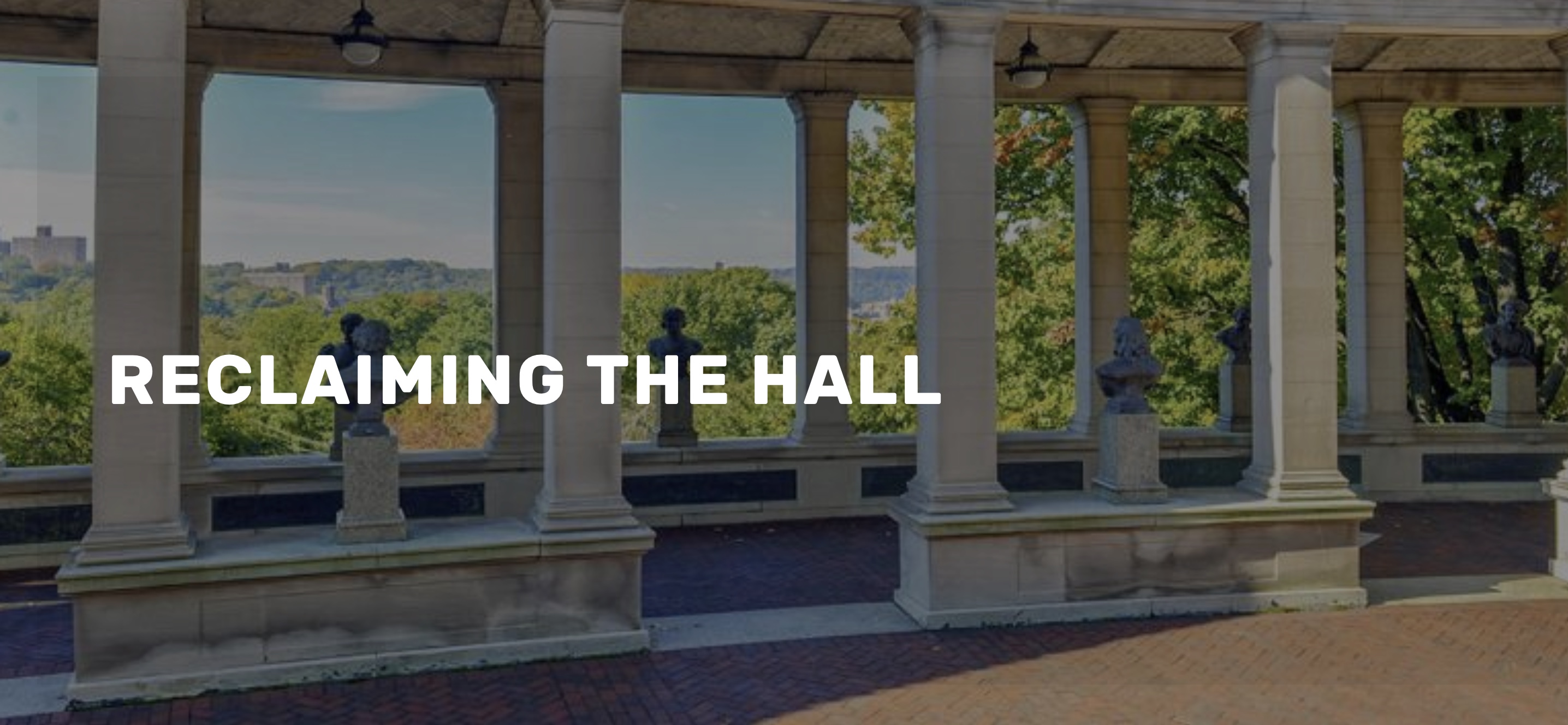 Please complete this form and send along with your entry paragraph by April 19, 2019.  There is no fee to enterEmail your entries to: hof.show@bcc.cuny.eduTitle email: hof_bcc_your nameAccompanying materials should be in either PDF, JPG, or PNG formatFor videos please send URLPrint a copy of this form for your records. If selected this form must accompany artwork.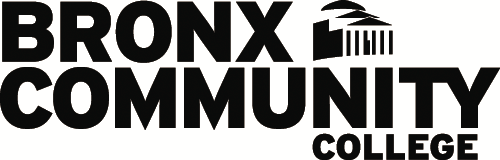 NAMEADDRESSEMAILPHONEWEBSITEENTRY TITLEMEDIUMDIMENSIONSVALUESPECIAL REQUIREMENTS